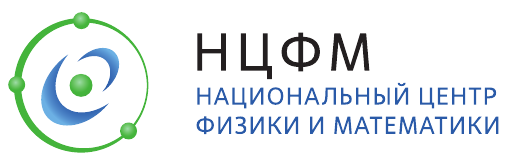 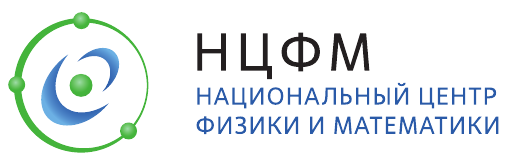 АНОНС
20 ноября 2023 г.
Национальный центр физики и математики (НЦФМ)Директор физико-технического мегафакультета Университета ИТМО Павел Белов расскажет о научно-технологических проектах Нового физтеха на научном семинаре НЦФМ24 ноября в 12:30 в актовом зале МГУ Саров пройдёт научный семинар Национального центра физики и математики о научно-технологических проектах, которые реализует Новый физтех Университета ИТМО в областях, смежных научным задачам НЦФМ. Директор физико-технического мегафакультета Университета ИТМО Павел Белов представит доклад «Научная повестка Нового физтеха Университета ИТМО: от метаматериалов и метаповерхностей до оптических чипов, МРТ и поиска темной материи» на научном семинаре НЦФМ в рамках Десятилетия науки и технологий.
Учёный расскажет о создании метаматериалов, метаповерхностей и метаустройств с уникальными электромагнитными свойствами, которые не встречаются у материалов в природе. Директор физико-технического мегафакультета Университета ИТМО Павел Белов продемонстрирует разработки факультета в области МРТ, беспроводной передачи энергии и оптических вычислений. Научный семинар пройдёт очно 24 ноября в 12:30 в актовом зале МГУ Саров по адресу: г. Саров, ул. Парковая, д. 3. Вопросы об организации семинара можно задать по адресу SSDavydenko@rosatom.ru. Трансляция семинара пройдёт ВКонтакте НЦФМ по ссылке https://vk.com/video-215983798_456239258.Аннотация доклада директора физико-технического мегафакультета Университета ИТМО Павла Белова: В докладе будет дано общее описание научной и образовательной деятельности Нового Физтеха Университета ИТМО (https://physics.itmo.ru/). На примере разработок в области магнитно-резонансной томографии, беспроводной передачи энергии и компонентов для оптических чипов будет продемонстрировано практическое применение фундаментальных концепций, связанных с созданием искусственных материалов, поверхностей и структур, обладающих электромагнитными свойствами, не наблюдаемыми в материалах, доступных в природе (метаматериалов, метаповерхностей и метаустройств).Для справки:В марте 2023 года состоялся первый научный семинар НЦФМ, посвящённый развитию технологии рентгеновской литографии в России. В течении года планируется проведение научных семинаров НЦФМ по тематикам всех направлений научной программы: от искусственного интеллекта до лазерной физики. Научным руководителем научного семинара НЦФМ является научный руководитель НЦФМ академик РАН Александр Сергеев.  Серия научных семинаров проходит очно в учебном блоке образовательного ядра НЦФМ – МГУ Саров – с трансляцией ВКонтакте НЦФМ. Национальный центр физики и математики Открытие в России новой научно-исследовательской инфраструктуры – одна из ключевых инициатив Десятилетия науки и технологий. Флагманским проектом этой инициативы является создание Национального центра физики и математики (НЦФМ), который строится в г. Сарове Нижегородской области. На территории НЦФМ возводится комплекс из научно-исследовательских корпусов, передовых лабораторий и установок класса «мидисайенс» и «мегасайенс». Научную кооперацию НЦФМ сегодня составляют 57 научных организаций, вузов и высокотехнологичных компаний со всей России. Образовательной частью Национального центра стал филиал Московского государственного университета им. М.В. Ломоносова - «МГУ Саров», где учатся около сотни магистрантов и аспирантов со всей страны. Учредители НЦФМ – Госкорпорация «Росатом», МГУ им. М.В. Ломоносова, РАН, Министерство науки и высшего образования Российской Федерации, РФЯЦ-ВНИИЭФ, НИЦ «Курчатовский институт» и ОИЯИ. Основные цели Национального центра – получение новых научных результатов мирового уровня, подготовка учёных высшей квалификации, воспитание новых научно-технологических лидеров, укрепление кадрового потенциала предприятий Госкорпорации «Росатом» и ключевых научных организаций России, повышение привлекательности российской науки для молодых учёных. Социальные сети НЦФМ: ВКонтакте и Телеграм.Десятилетие науки и технологий в России (2022-2031, стартовавшее по Указу Президента Российской Федерации) – это масштабная программа инициатив, проектов и мероприятий по ускоренному развитию экономики и социальной сферы через усиление роли науки и наукоёмких технологий в стране. Основные цели Десятилетия – привлечение молодежи в сферу науки и технологий, вовлечение исследователей и разработчиков в решение важных задач для страны и общества и рост знания людей о достижениях российской науки. Более подробная информация об инициативах, мероприятиях и проектах Десятилетия науки и технологий – на сайте наука.рф. Оператор проведения Десятилетия науки и технологий – АНО «Национальные приоритеты».Пресс-служба НЦФМ